МОЛБАза предоставяне на добавка към помощта за 24-часови грижи съгласно § 21 б от Закона за обезщетение за дългосрочни грижи   ЛИЦЕ, ПОЛАГАЩО ГРИЖИ НА САМОСТОЯТЕЛНА ПРАКТИКА НАЗНАЧЕНО ЛИЦЕ, ПОЛАГАЩО ГРИЖИОБЯСНЕНИЯОсвен това съм информиран/-а за това, чепаричната помощ от подпомагащия фонд се предоставя само в съответствие с условията на това споразумение и насоките за предоставяне на помощи към §21 б от Закона за обезщетения за дългосрочни грижи (BPGG) и във връзка със спазването на тези условия нося отговорност пред подпомагащия фонд за хора с увреждания,не е налице право за получаване на пенсия при предоставяне на безвъзмездни помощи от подпомагащия фонд,лицата, които имат споразумение за изчаквателен срок или непълен работен ден, не могат да получават за уговорения период парична помощ за 24-часова грижа.Задължавам се да върна паричната помощ, акопремълча съществени обстоятелства или посоча неправилни данни,не използвам паричната помощ според предназначението ѝ илине е възможно или повече не е възможно да се провери дали паричната помощ е използвана по предназначениене спазя посочените в точка 3а) определени задължения за докладване и даване на информация илинаправените в точка 4 изявления се окажат неправилни.Задължавам седа дам по всяко време възможност да се провери използването на паричната помощ според предназначението ѝ и незабавно да съобщавам всички промени и други обстоятелства, които могат да окажат въздействие върху паричната помощ.
Задължението за докладване се отнася преди всичко за следните промени:Писмено оповестяване при смяна на лицето/лицата, полагащ/-и грижи (моля, използвайте формуляра за смяна)Промяна на категорията за получаване на обезщетение за дългосрочни грижиПрестой в болница или рехабилитационен център, който продължава повече от 3 месецаДерегистрация на лицето/лицата, полагащ/-и грижи от задължителното социално осигуряване или от местожителството на лицето, нуждаещо се от грижиПрекратяване полагането на грижа (напр. поради настаняване в специализирани домове или в дом за пенсионери)да водя пълни записки за периода на полагане на грижите 
(име на лицето, полагащо грижите, дан. №, първи и последен ден на дейността на място).Заявявам, че направените от мен данни са пълни и отговарят на истината като освен това заявявам, че полагам грижи за лица в собствените им домакинства, като полагането на грижите се извършва в рамките на извършваната самостоятелна дейност или като назначено на работа лице (виж § 1, ал. 1 от Закона за полагане на грижа в домашни условия) както и чепри извършване на самостоятелна дейност от лица, полагащи грижитее налице задължителна застраховка съгласно § 2, ал. 1, ред 1 от Закона за социално осигуряване на самостоятелно наети лица (GSVG) в минимален размер на валидната минимална сума за съответната застрахователна година въз основа на извършваната самостоятелна дейност и че работното време на полагащото грижи лице е най-малко 48 часа в седмицата.b)	при полагане на грижа от назначени лицадоговореното работно време е най-малко 48 часа в седмицата и най-много 128 часа за две последователни седмици.Ако не е налице документ, доказващ обучението или професионалната способност относно извършване на обгрижваща или медицинска дейност на лицето / лицата, умолявам паричната помощ да ми бъде отпусната като аванс.
Декларирам, че през следващите месеци имам готовност да бъде проведено домашно посещение от специализирано лице.Информиран/-а съм за това, че не е възможно обезщетението за едно и също лице, полагащо грижи да се предостави на няколко места (например на две различни места за две различни лица, нуждаещи се от грижа) в рамките на един и същ период от време (календарен месец).Упълномощавам Министерството на социалните въпроси да събере респ. провери необходимите данни за изпълнение на молбата.Заявявам съгласието си с това Министерството на социалните въпроси да предава на институциите за социална помощ абсолютно необходимите данни (име, адрес, застрахователен номер, тел. номер) с цел възможно най-икономично административно изпълнение и плащане.Информиран/а съм, че в случай на преместване на лицето, нуждаещо се от грижи или на молителя в чужбина Виена важи като договорената подсъдност.В рамките на предоставяне на паричната помощ се обработват посочените в §21б, ал. 7 от Закона за обезщетение за грижи видове данни. Отпускането на парична помощ изисква нужда от полагане на грижи. Съответните данни за здравословното състояние се числят към специалните категории лични данни по смисъла на Общия регламент относно защитата на данните (ОРЗД). Информиран/-а съм за това, че обработването на посочените във и във връзка с молбата лични данни е необходимо за предявяване, изпълнение или защита на правни претенции или при действия на съдилищата в рамките на изпълнение на съдебната им дейност и въз основа на правото на Европейския съюз и на националното право, което се намира в приемливо съотношение с преследваната цел, опазва същественото право за защита на личните данни и предвижда обосновани и специфични мерки за защита на основните права и интереси на съответното лице, то е допустимо поради наличието на значителен обществен интерес и поради това позволява обработването им преди всичко съгласно чл. 9, ал. 2 буква е) и ж) от ОРЗД.Информиран/-а съм, че паричната помощ се предоставя по пътя на споразумение за предоставяне на парична помощ. Министерството на социалните въпроси е изпълнителния орган. В случай на положително решение отпускащият паричната помощ донор е Фондът за подпомагане на хора с увреждания. Посочените по-долу насоки за предоставяне на парична помощ представляват съществена част от споразумението.	     ,      Следните документи трябва да се приложат в копие към молбата респ. да се предоставят допълнително: Документи, удостоверяващи доходите на лицето, нуждаещо се от грижиДокументи, удостоверяващи евентуалните задължения за издръжка на лицето, нуждаещо се от грижиКогато лицето, полагащо грижите е от държава-членка на ЕС трябва да се предостави документ за евентуално наличната социална осигуровка в тази държава-членка на ЕС (формуляр А 1 / Е 101)работно време от най-малко 48 часа в седмицатаАко е приложимо, документ за завършено обучение или специална професионална правоспособност, издадена от лекар / лекарка или дипломиран обгрижващ персоналАко е приложимо, документ, удостоверяващ вида и обхвата на представителство за лицето, нуждаещо се от грижиМожете да допринесете за по-бързо протичане на процедурата, ако към молбата прибавите и последно издадената експертиза за правото на получаване на обезщетение за дългосрочни грижи.Молбата трябва да се подаде непосредствено след учредяване полагането на грижи. Молбата е подадена непосредствено след започване полагането на грижи, когато постъпи най-късно в последващия месец..Когато молбата е подадена по-късно, паричната помощ може да бъде отпусната най-рано в началото на месеца преди нейното подаване.Моля, изпратете Вашата молба на следващия адрес: 	SozialministeriumserviceZentrale PoststelleBabenbergerstraße 51010 Wien	За информация на Ваше разположения се намират съответните центрове на Министерството на социалните въпроси във Вашата провинция.Телефон в Австрия 05 99 88ДЕКЛАРАЦИЯ ЗА БАНКОВА СМЕТКА*	Посочването на BIC и IBAN е абсолютно необходимо за бързо обработване на данните, свързани с банковата сметкаС настоящото заявявам изплащането на предоставената от Министерството на социалните въпроси парична помощ да стане на посочената по-горе банкова сметка.Заявявам изричното си съгласие, че в случай на смърт всички, изплатени след деня на смъртта парични помощи от Министерството на социалните въпроси ще бъдат обратно трансферирани на банковата сметка на Фонда за подпомагане.	     ,      Изрично заявяваме съгласието си с това, че в случай на смърт на титуляра на банковата сметка всички, изплатени след деня на смъртта парични помощи от Фонда за подпомагане ще бъдат обратно трансферирани на банковата сметка на Фонда за подпомагане хора с увреждания IBAN: AT76 6000 0000 0600 0949. Информирани сме за това, че подобни суми не се смятат като предмет на вземане във връзка с наследствените въпроси.	     ,      Умоляваме Ви да проявите разбиране за това, че преводът на текущите плащания на посочената банкова сметка може да стане само след представяне на подписната от Вашия кредитен институт декларация.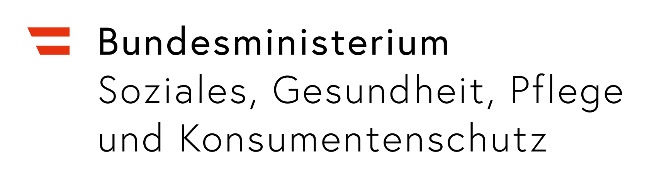 НАСОКИ за подпомагане на 
24-часовите грижи(§ 21б от Закона за обезщетение за дългосрочни грижи)СъдържаниеВЪВЕДЕНИЕ 	31.	Общи предпоставки 	32.	Добавки 	43.	Доход и имущество 	64.	Процедура 	75.	Задължения за докладване 	 96.	Възстановяване на добавките 	 97.	Осигуряване на качеството 	 98.	Клауза за тежест 	99.	Влизане в сила 	10ВъведениеС цел да се подпомогне полагането на 24-часови грижи по смисъла на Закона за полагане на грижи в домашни условия от Фонда за подпомагане на хора с увреждания могат да бъдат предоставени добавки за лица, нуждаещи се от грижи, или на техни членове от семейството за компенсиране на необходимите месечни разходи, към които трябва да се прибавят и допълнителните разходи за месечните социални осигуровки, подлежащи на заплащане.Общи предпоставкиНужда от полагане на грижи по смисъла на §1, ал. 1 от Закона за полагане на грижи в домашни условия.Право за получаване на обезщетение за дългосрочни грижи най-малко в размер на категория  съгласно Закона за обезщетение за дългосрочни грижи или друг провинциален закон за обезщетение за дългосрочни грижи.Необходимост от полагане на 24-часови грижи: При бенефициери на обезщетение за дългосрочни грижи, които са с категория по-висока от 5, се предполага наличието на такава необходимост. При бенефициери на обезщетение за дългосрочни грижи, които са с категории и 4, необходимостта от 24-1асови грижи трябва да се потвърди служебно от компетентния провинциален орган на Министерството на социалните въпроси.1.1. Полагането на грижи може да съществува в следните форми:Учредяване на служебно правоотношение с лицето, нуждаещо се от грижи или с негов член от семейството,Сключване на договор на тези лица с организация с общественополезна цел илистопанска дейност на самостоятелни начала на лицата, полагащи грижи.ДОБАВКИ2.1. Добавки при наемане на назначени лица, полагащи грижи2.1.1.На базата на две трудовоправни отношения, отговарящи на разпоредбите на Закона за полагане на грижи в домашни условия, добавката е 1100,00 евро месечно за 12 пъти в годината. Ако е налице само едно трудовоправно отношение, в такъв случай добавката е 550,00 евро месечно.2.1.2.Добавката може да бъде предоставена най-рано, когато започне полагането на грижите и приключва:при смърт на лицето, нуждаещо се от грижите.в края на служебното/служебните правоотношение/-ия с лицето/-ата, полагащи грижите,в края на договорното отношение на лицето, нуждаещо се от грижи или члена от семейството с организацията с общополезна цел.Когато полагането на грижи започне или приключи през месеца, добавката се изчислява еквивалентно по календарни дни.2.2. Добавки при наемане на лица, работещи на самостоятелни начела2.2.1. За две лица, извършващи самостоятелна стопанска дейност, които в съответната застрахователна година заплащат минималната вноска за задължителна осигуровка, месечната добавка възлиза на 550 евро за 12 пъти в годината. Само за едно лице се изплаща добавка в размер на 275 евро месечно. Ако грижите се полагат без прекъсване от едно лице, работещо на самостоятелни начала, за най-малко 14 дена, докато трае пандемията тази добавка е 550 евро месечно. Работното време трябва да достига посочените в Закона за полагане на грижи в домашни условия минимални часове.2.2.2. Ако лицата, полагащи грижи, имат социална осигуровка в друга държава=членка на ЕС и ако се представи съответното доказателство за това, то добавката за две лица е 550 евро, за едно – 275 евро, независимо от действителната сума на вноската. По време на пандемията сумата от 275 евро месечно ще бъде увеличена на 550 евро месечно, ако са изпълнени предпоставките, посочени в точка 2.2.1. Работното време трябва да достига посочените в Закона за полагане на грижи в домашни условия минимални часове.2.2.3. Добавката се изчислява само за един календарен месец, може да бъде предоставена най-рано, когато започне полагането на грижите и приключва:при смърт на лицето, нуждаещо се от грижи илив края на служебното правоотношение с лицето/-ата, полагащо/-и грижите.2.3.Общи разпоредби2.3.1. Добавката може да бъде изплатена месечно само за конкретно полагане на грижи на едно нуждаещо се лице на един/-а получател/-ка на един регистриран адрес. Не е възможно едновременното изплащане на добавката на няколко нуждаещи се лица на различни адресни регистрации, за които се грижи едно и също лице, независимо от това дали то е назначено или работи на самостоятелни начала. От това не се засяга точка 2.3.2. от тези насоки.2.3.2. Ако полагането на грижите бъде прекратено поради престой в болница или настаняване в старчески или обгрижващ дом, в такъв случай добавката ще продължи да се изплаща до края на законовия или договорения срок за прекратяване на полагането на грижата/-ите, но най-много за период от 3 месеца.2.3.3. Добавката може първоначално да бъде изплатена под формата на аванс, когато са налице останалите предпоставки в тези случаи, в които получателят-ката на паричната помощ се позовава на фактическото състояние, посочено в § 21б, ал. 2, ред 5, буква б от Закона за обезщетение за дългосрочни грижи (BPGG). След като бъде проверено наличието на предпоставката съгласно § 21б, ал. 2, ред 5, буква б от Закона за обезщетение за дългосрочни грижи (BPGG) по смисъла на осигуряване на качеството, авансът ще се сметне за добавка.2.3.4. Добавката се предоставя месечно на нуждаещото се от грижи лице или на негов член от семейството, ако той възложител; Ако лицето, полагащо грижи, е назначено на работа в организация, изплащането може да се извърши директно на тази организация.2.3.5. Добавката е допустима само, когато се гарантирапестеливосттацелесъобразността ирентабилносттана използваните средства от Фонда.2.3.6. Ако за същия период подобни плащания бъдат предоставени от други местни органи, то те трябва да се вземат предвид. За да се извърши необходимото предаване на данните, евентуално трябва да се получи съгласието на лицето, което се нуждае от грижи.2.3.7. Молбите за предоставяне на добавки трябва по възможност да бъдат подадени при започване полагането на грижите респ. малко след учредяването на отношението.2.3.8. Не е налице законно право за предоставяне на добавка.Доход и имущество3.1. Добавка по смисъла на тази насока може да бъде предоставена, когато месечният нетен доход на лицето, нуждаещо се от грижа не надвишава сумата от 2500 евро. Когато доходът не е постоянен, в такъв случай за месечен доход се приема средната стойност на дохода в календарната година. Този праг на дохода се увеличава за всеки член от семейството, имащ право на издръжка, с 400 евро и с 600 евро за всеки член от семейството, имащ право на издръжка с увреждания.3.2. Ако доходът надвиши съответният праг с по-малко от посочената в точките 2.1. максимална добавка, в такъв случай като добавка се предоставя оставащата разлика. Ако разликата е по-малка от 50 евро, в такъв случай не се предоставя добавка.3.3. Под доход се разбира по принцип сумата от всички стойности, които определено лице получава от непрекъснати източници на печалба като парични средства или в натура и които то може да използва без да намали имуществото си. Към дохода не се включват:обезщетение за дългосрочни грижи, предоставено въз основа на федерални или провинциални нормативни уредби,извънредни плащания,базисни пенсии съгласно законите за социални обезщетения,пенсии за инвалидност или подобни помощи,семейни помощи,надбавки за отглеждане на дете,студентски помощи,жилищни помощи,помощи съгласно Закона за социални помощи на провинциите или подобни помощи,семейни обезщетения съгласно провинциалните нормативни уредби.3.4. Предоставянето на добавка по смисъла на тези насоки е независимо от имуществото на лицето, което се нуждае от грижи.Процедура4.1. Молбите за предоставяне на добавка съгласно § 21б от Закона за обезщетение за дългосрочни грижи се подават в Министерството на социалните въпроси. Такива молби могат да бъдат подадени и до вземащия решението орган по смисъла на § 22 от Закона за обезщетение за дългосрочни грижи или при институциите за социално подпомагане.4.2. Молбата трябва да се подпише лично, от законен представител или член от семейството.4.3. Следните документи трябва да се приложат към молбата:4.3.1. В случай, че полагащото грижи лице е назначено:декларация, че е налице полагане на грижи по смисъла на § 1, ал. 1 от Закона за полагане на грижи в домашни условия,декларация, че договореното работно време е най-малко 48 часа седмично и най-много 128 часа за две последователни седмици,декларация, че е сключено споразумение, според което полагащото грижи лице евентуално извършва дежурство извън работното време в домашни условия или в близко домашно обкръжение,когато са ангажирани две полагащи грижи лица декларация, че в периода на получаване на добавката не се ползва социално осигуряване за полагащи грижи членове от семейството по смисъла на §§ 18б от Закона за общо социално осигуряване (ASVG), § 77, ал. 6 ЗОСО (ASVG); § 33, ал. 9 от Закона за социално осигуряване на самостоятелно наети лица (GSVG) или § 28, ал. 6 от Закона за социално осигуряване на работниците от селското стопанство (BSVG),последното влязло в сила административно/съдебно решение за получаване на обезщетение за дългосрочни грижи,удостоверение за регистриране на лицето, полагащо грижите, в социалноосигурителната служба,адресна регистрация на лицето, полагащо грижите,декларация за доходи, задължения за плащане на издръжка на лицето, нуждаещо се от грижи иот 1 януари 2009 г. карта по смисъла на § 21б, ал. 2, ред 5 от Закона за обезщетение за грижи.4.3.2. В случай, че полагащото грижи лице извършва самостоятелна стопанска дейност:декларация, че е налице полагане на грижи по смисъла на § 1, ал. 1 от Закона за полагане на грижи в домашни условия,декларация, че въз основа на извършваната самостоятелна стопанска дейност е налице задължителна застраховка съгласно § 2, ал. 1, ред 1 от Закона за социално осигуряване на самостоятелно наети лица (GSVG) в минимален размер на валидната минимална сума за съответната застрахователна година и че работното време на полагащото грижи лице е най-малко 48 часа в седмицата.когато са ангажирани две полагащи грижи лица декларация, че в периода на получаване на добавката не се ползва социално осигуряване за полагащи грижи членове от семейството по смисъла на §§ 18б от Закона за общо социално осигуряване (ASVG), § 77, ал. 6 ЗОСО (ASVG); § 33, ал. 9 от Закона за социално осигуряване на самостоятелно наети лица (GSVG) или § 28, ал. 6 от Закона за социално осигуряване на работниците от селското стопанство (BSVG),последното влязло в сила административно/съдебно решение за получаване на обезщетение за дългосрочни грижи,удостоверение за регистриране на лицето, полагащо грижите, в социалноосигурителната служба, когато лицето, полагащо грижи, е от държава-членка на ЕС – документ за социално осигуряване в тази държава-членка на ЕС, както и платените вноски,адресна регистрация на лицето, полагащо грижите,декларация за доходи, задължения за плащане на издръжка на лицето, нуждаещо се от грижи иот 1 януари 2009 г. карта по смисъла на § 21б, ал. 2, ред 5 от Закона за обезщетение за грижи.4.4. Извършването на процедурата, както и проверката за използване на добавката по предназначение се осъществява от Министерството на социалните въпроси.4.5. За да се улесни административната процедура и изплащането на договорените с провинциите разходи е възможно – ако е необходимо и със съгласието на съответното лице – необходимите данни да бъдат изпратени до службата за социално подпомагане.4.6. Решението относно молбата за предоставяне на парична помощ по смисъла на тази насока се взема от Министерството на социалните въпроси.4.7. По молба на молителя/молителката решението на Министерството на социалните въпроси може да бъде прегледано за законосъобразност и целесъобразност от Федералното министерство на социалната политика, здравеопазването, грижи и защитата на потребителите.Задължения за докладванеЛицето, нуждаещи се от грижи, молителят/молителката респ. лицата, полагащи грижи са длъжни незабавно да съобщават на Министерството на социалните въпроси за всички обстоятелства, които могат да окажат влияние върху добавката.Възстановяване на добавкитеДобавката може да бъде изискана обратно то Министерството на социалните въпроси, когатомолителят/молителката премълчава съществени обстоятелства, представя неправилни или непълни данни.добавката не е използвана според предназначението ѝ илие предотвратена проверката за правилното ѝ използване.В особено важни случаи е възможно да не се изисква възстановяване.Осигуряване на качествотоЗа да се осигури качеството при полагането на грижи в домашни условия е възможно предоставящият добавката орган да предвиди подходящи мерки, като напр. информация и консултация под формата на домашно посещение преди всичко от квалифициран обгрижващ персонал.Клауза за твърдост8.1. Ако прилагането на тези насоки води до особени трудности, Федералното министерство на социалната политика, здравеопазването, грижи и защитата на потребителите може да вземе решение, различно от тях. За времето на пандемията Министерството на социалните въпроси е упълномощено да взема по собствено усмотрение такива решение по причини на рентабилността, пестеливостта и целесъобразността.8.2. Така например в случаи когато полагането на грижи в домашни условия приключи окончателно поради постъпване в стационарно обгрижващо заведение на нуждаещото се лице или поради по-дълъг престой в болнично заведение, тогава на лицето, полагащо грижите, може да бъде предоставена парична помощ по смисъла на § 21б от Закона за обезщетение за дългосрочни грижи в същия календарен месец, когато то полага грижи за лице в ново домашно обкръжение. Компетентно за вземане на такова решение е Министерството на социалните въпроси.Влизане в сила9.1. Насоките влизат в сила на 23 март 2020 г.9.2. Тези насоки се представят за проверка на Федералното министерство на социалната политика, здравеопазването, грижите и защита на потребителите.An dasSozialministeriumservice Zentrale PoststelleBabenbergerstraße 51010 WienПечат за входящ номерМоля, попълнете с ПЕЧАТНИ БУКВИМоля, попълнете с ПЕЧАТНИ БУКВИМоля, попълнете с ПЕЧАТНИ БУКВИМоля, попълнете с ПЕЧАТНИ БУКВИМоля, попълнете с ПЕЧАТНИ БУКВИМоля, попълнете с ПЕЧАТНИ БУКВИМоля, попълнете с ПЕЧАТНИ БУКВИМоля, попълнете с ПЕЧАТНИ БУКВИДанни на лицето, нуждаещо се от грижиДанни на лицето, нуждаещо се от грижиДанни на лицето, нуждаещо се от грижиДанни на лицето, нуждаещо се от грижиДанни на лицето, нуждаещо се от грижиДанни на лицето, нуждаещо се от грижиДанни на лицето, нуждаещо се от грижиДанни на лицето, нуждаещо се от грижифамилно име/презиме:собствено име:собствено име:собствено име:ПИК (дата на раждане):ПИК (дата на раждане):ПИК (дата на раждане):ПИК (дата на раждане):адрес:адрес:адрес:адрес:телефонен номер:телефонен номер:телефонен номер:телефонен номер:лице за контакт:      лице за контакт:      лице за контакт:      лице за контакт:      телефонен номер:телефонен номер:телефонен номер:телефонен номер:Данни на лицето, вземащо меркитеПопълва се само, ако лицето, вземащо мерките, не е лицето, което се нуждае от грижиДанни на лицето, вземащо меркитеПопълва се само, ако лицето, вземащо мерките, не е лицето, което се нуждае от грижиДанни на лицето, вземащо меркитеПопълва се само, ако лицето, вземащо мерките, не е лицето, което се нуждае от грижиДанни на лицето, вземащо меркитеПопълва се само, ако лицето, вземащо мерките, не е лицето, което се нуждае от грижиДанни на лицето, вземащо меркитеПопълва се само, ако лицето, вземащо мерките, не е лицето, което се нуждае от грижиДанни на лицето, вземащо меркитеПопълва се само, ако лицето, вземащо мерките, не е лицето, което се нуждае от грижиДанни на лицето, вземащо меркитеПопълва се само, ако лицето, вземащо мерките, не е лицето, което се нуждае от грижиДанни на лицето, вземащо меркитеПопълва се само, ако лицето, вземащо мерките, не е лицето, което се нуждае от грижифамилно име/презиме:собствено име:собствено име:собствено име:ПИК (дата на раждане):ПИК (дата на раждане):ПИК (дата на раждане):ПИК (дата на раждане):адрес:адрес:адрес:адрес:телефонен номер:телефонен номер:телефонен номер:телефонен номер:имейл:      имейл:      имейл:      имейл:      имейл:      имейл:      имейл:      имейл:      Роднинска връзка с лицето, нуждаещо се от грижи Роднинска връзка с лицето, нуждаещо се от грижи Роднинска връзка с лицето, нуждаещо се от грижи Роднинска връзка с лицето, нуждаещо се от грижи Законен представителЗаконен представителЗаконен представителЗаконен представител да да да даПредставител по избор, съдебен представител или представително пълномощноПредставител по избор, съдебен представител или представително пълномощноПредставител по избор, съдебен представител или представително пълномощноПредставител по избор, съдебен представител или представително пълномощно да (моля, приложете документ, доказващ вида и обхвата на представителството) да (моля, приложете документ, доказващ вида и обхвата на представителството) да (моля, приложете документ, доказващ вида и обхвата на представителството) да (моля, приложете документ, доказващ вида и обхвата на представителството)Лицето, нуждаещо се от грижи получава обезщетение за дългосрочни грижи по Закона за обезщетения за дългосрочни грижи в размер наЛицето, нуждаещо се от грижи получава обезщетение за дългосрочни грижи по Закона за обезщетения за дългосрочни грижи в размер наЛицето, нуждаещо се от грижи получава обезщетение за дългосрочни грижи по Закона за обезщетения за дългосрочни грижи в размер наЛицето, нуждаещо се от грижи получава обезщетение за дългосрочни грижи по Закона за обезщетения за дългосрочни грижи в размер наЛицето, нуждаещо се от грижи получава обезщетение за дългосрочни грижи по Закона за обезщетения за дългосрочни грижи в размер наЛицето, нуждаещо се от грижи получава обезщетение за дългосрочни грижи по Закона за обезщетения за дългосрочни грижи в размер наЛицето, нуждаещо се от грижи получава обезщетение за дългосрочни грижи по Закона за обезщетения за дългосрочни грижи в размер наЛицето, нуждаещо се от грижи получава обезщетение за дългосрочни грижи по Закона за обезщетения за дългосрочни грижи в размер накатегория  3 4 5 5 6 6 7В случай на ангажиране на две лица, които полагат грижи, ползвана ли е за периода на получаване на помощта социално осигуряване за полагащи грижи членове от семейството съгласно §§ 18б респ. 77, ал. 6 от Закона за общо социално осигуряване (ASVG) или § 33, ал. 9 от Закона за социално осигуряване на самостоятелно наети лица (GSVG) или § 28, ал. 6 от Закона за социално осигуряване на работниците от селското стопанство (BSVG)?В случай на ангажиране на две лица, които полагат грижи, ползвана ли е за периода на получаване на помощта социално осигуряване за полагащи грижи членове от семейството съгласно §§ 18б респ. 77, ал. 6 от Закона за общо социално осигуряване (ASVG) или § 33, ал. 9 от Закона за социално осигуряване на самостоятелно наети лица (GSVG) или § 28, ал. 6 от Закона за социално осигуряване на работниците от селското стопанство (BSVG)?В случай на ангажиране на две лица, които полагат грижи, ползвана ли е за периода на получаване на помощта социално осигуряване за полагащи грижи членове от семейството съгласно §§ 18б респ. 77, ал. 6 от Закона за общо социално осигуряване (ASVG) или § 33, ал. 9 от Закона за социално осигуряване на самостоятелно наети лица (GSVG) или § 28, ал. 6 от Закона за социално осигуряване на работниците от селското стопанство (BSVG)?В случай на ангажиране на две лица, които полагат грижи, ползвана ли е за периода на получаване на помощта социално осигуряване за полагащи грижи членове от семейството съгласно §§ 18б респ. 77, ал. 6 от Закона за общо социално осигуряване (ASVG) или § 33, ал. 9 от Закона за социално осигуряване на самостоятелно наети лица (GSVG) или § 28, ал. 6 от Закона за социално осигуряване на работниците от селското стопанство (BSVG)?В случай на ангажиране на две лица, които полагат грижи, ползвана ли е за периода на получаване на помощта социално осигуряване за полагащи грижи членове от семейството съгласно §§ 18б респ. 77, ал. 6 от Закона за общо социално осигуряване (ASVG) или § 33, ал. 9 от Закона за социално осигуряване на самостоятелно наети лица (GSVG) или § 28, ал. 6 от Закона за социално осигуряване на работниците от селското стопанство (BSVG)?В случай на ангажиране на две лица, които полагат грижи, ползвана ли е за периода на получаване на помощта социално осигуряване за полагащи грижи членове от семейството съгласно §§ 18б респ. 77, ал. 6 от Закона за общо социално осигуряване (ASVG) или § 33, ал. 9 от Закона за социално осигуряване на самостоятелно наети лица (GSVG) или § 28, ал. 6 от Закона за социално осигуряване на работниците от селското стопанство (BSVG)?  да  не  да  неПопълва се само, ако отговорът на предходния въпрос е „да“.Данни на члена от семейството, полагащ грижиПопълва се само, ако отговорът на предходния въпрос е „да“.Данни на члена от семейството, полагащ грижиПопълва се само, ако отговорът на предходния въпрос е „да“.Данни на члена от семейството, полагащ грижиПопълва се само, ако отговорът на предходния въпрос е „да“.Данни на члена от семейството, полагащ грижиПопълва се само, ако отговорът на предходния въпрос е „да“.Данни на члена от семейството, полагащ грижиПопълва се само, ако отговорът на предходния въпрос е „да“.Данни на члена от семейството, полагащ грижиПопълва се само, ако отговорът на предходния въпрос е „да“.Данни на члена от семейството, полагащ грижиПопълва се само, ако отговорът на предходния въпрос е „да“.Данни на члена от семейството, полагащ грижифамилно име/презиме:собствено име:собствено име:собствено име:ПИК (дата на раждане):ПИК (дата на раждане):ПИК (дата на раждане):ПИК (дата на раждане):адрес:адрес:адрес:адрес:телефонен номер:телефонен номер:телефонен номер:телефонен номер:Доход на лицето, нуждаещо се от грижиДоход на лицето, нуждаещо се от грижиДоход на лицето, нуждаещо се от грижиДоход на лицето, нуждаещо се от грижиДоход на лицето, нуждаещо се от грижиДоход на лицето, нуждаещо се от грижиДоход на лицето, нуждаещо се от грижиДоход на лицето, нуждаещо се от грижиМесечният нетен доход е: €      (За доход се смята всяко редовно постъпващо парично плащане. Обезщетенията за дългосрочни грижи или подобни помощи въз основа на федерални или провинциални нормативни уредби, извънредни плащания, базисни пенсии съгласно Законите за социални обезщетения, пенсии за инвалидност или подобни помощи, семейни, студентски и жилищни помощи, надбавки за отглеждане на дете, помощи съгласно Закона за социални помощи на провинциите или подобни помощи, семейните обезщетения съгласно провинциалните нормативни уредби не се смятат за доход). 
Месечният нетен доход е: €      (За доход се смята всяко редовно постъпващо парично плащане. Обезщетенията за дългосрочни грижи или подобни помощи въз основа на федерални или провинциални нормативни уредби, извънредни плащания, базисни пенсии съгласно Законите за социални обезщетения, пенсии за инвалидност или подобни помощи, семейни, студентски и жилищни помощи, надбавки за отглеждане на дете, помощи съгласно Закона за социални помощи на провинциите или подобни помощи, семейните обезщетения съгласно провинциалните нормативни уредби не се смятат за доход). 
Месечният нетен доход е: €      (За доход се смята всяко редовно постъпващо парично плащане. Обезщетенията за дългосрочни грижи или подобни помощи въз основа на федерални или провинциални нормативни уредби, извънредни плащания, базисни пенсии съгласно Законите за социални обезщетения, пенсии за инвалидност или подобни помощи, семейни, студентски и жилищни помощи, надбавки за отглеждане на дете, помощи съгласно Закона за социални помощи на провинциите или подобни помощи, семейните обезщетения съгласно провинциалните нормативни уредби не се смятат за доход). 
Месечният нетен доход е: €      (За доход се смята всяко редовно постъпващо парично плащане. Обезщетенията за дългосрочни грижи или подобни помощи въз основа на федерални или провинциални нормативни уредби, извънредни плащания, базисни пенсии съгласно Законите за социални обезщетения, пенсии за инвалидност или подобни помощи, семейни, студентски и жилищни помощи, надбавки за отглеждане на дете, помощи съгласно Закона за социални помощи на провинциите или подобни помощи, семейните обезщетения съгласно провинциалните нормативни уредби не се смятат за доход). 
Месечният нетен доход е: €      (За доход се смята всяко редовно постъпващо парично плащане. Обезщетенията за дългосрочни грижи или подобни помощи въз основа на федерални или провинциални нормативни уредби, извънредни плащания, базисни пенсии съгласно Законите за социални обезщетения, пенсии за инвалидност или подобни помощи, семейни, студентски и жилищни помощи, надбавки за отглеждане на дете, помощи съгласно Закона за социални помощи на провинциите или подобни помощи, семейните обезщетения съгласно провинциалните нормативни уредби не се смятат за доход). 
Месечният нетен доход е: €      (За доход се смята всяко редовно постъпващо парично плащане. Обезщетенията за дългосрочни грижи или подобни помощи въз основа на федерални или провинциални нормативни уредби, извънредни плащания, базисни пенсии съгласно Законите за социални обезщетения, пенсии за инвалидност или подобни помощи, семейни, студентски и жилищни помощи, надбавки за отглеждане на дете, помощи съгласно Закона за социални помощи на провинциите или подобни помощи, семейните обезщетения съгласно провинциалните нормативни уредби не се смятат за доход). 
Месечният нетен доход е: €      (За доход се смята всяко редовно постъпващо парично плащане. Обезщетенията за дългосрочни грижи или подобни помощи въз основа на федерални или провинциални нормативни уредби, извънредни плащания, базисни пенсии съгласно Законите за социални обезщетения, пенсии за инвалидност или подобни помощи, семейни, студентски и жилищни помощи, надбавки за отглеждане на дете, помощи съгласно Закона за социални помощи на провинциите или подобни помощи, семейните обезщетения съгласно провинциалните нормативни уредби не се смятат за доход). 
Месечният нетен доход е: €      (За доход се смята всяко редовно постъпващо парично плащане. Обезщетенията за дългосрочни грижи или подобни помощи въз основа на федерални или провинциални нормативни уредби, извънредни плащания, базисни пенсии съгласно Законите за социални обезщетения, пенсии за инвалидност или подобни помощи, семейни, студентски и жилищни помощи, надбавки за отглеждане на дете, помощи съгласно Закона за социални помощи на провинциите или подобни помощи, семейните обезщетения съгласно провинциалните нормативни уредби не се смятат за доход). 
Задължения на нуждаещо се от грижа лице към член от семейството, получаващ издръжкаЗадължения на нуждаещо се от грижа лице към член от семейството, получаващ издръжкаЗадължения на нуждаещо се от грижа лице към член от семейството, получаващ издръжкаЗадължения на нуждаещо се от грижа лице към член от семейството, получаващ издръжкаЗадължения на нуждаещо се от грижа лице към член от семейството, получаващ издръжкаЗадължения на нуждаещо се от грижа лице към член от семейството, получаващ издръжкаЗадължения на нуждаещо се от грижа лице към член от семейството, получаващ издръжкаЗадължения на нуждаещо се от грижа лице към член от семейството, получаващ издръжка  да, 	 ако отговорът е да, брой и роднинска връзка:  не  да, 	 ако отговорът е да, брой и роднинска връзка:  не  да, 	 ако отговорът е да, брой и роднинска връзка:  не  да, 	 ако отговорът е да, брой и роднинска връзка:  не  да, 	 ако отговорът е да, брой и роднинска връзка:  не  да, 	 ако отговорът е да, брой и роднинска връзка:  не  да, 	 ако отговорът е да, брой и роднинска връзка:  не  да, 	 ако отговорът е да, брой и роднинска връзка:  неПодадена ли е молба за 24-часова грижа в друга служба (напр. провинция) или призната ли е такава молба?  да от       в размер на месечно      от (служба, признаваща институция)        не
Молител е:	лицето, нуждаещо се от грижи, представляващо се от свое собствено име	лицето, нуждаещо се от грижи, което се представлява законно от: 	……………………………………………………………………………………………………….(представителство според стр. 1 от молбата)	лицето, взимащо мерките (според стр. 1 от молбата)(място, дата)подпис на получателяЗаявление на лицето, полагащо грижи № 1:фамилно име/презиме:собствено име:австрийски ПИК:
дата на ражданегражданство:Начало на полагане на грижите: Начало на полагане на грижите: квалификация:(приложете копие на документите, доказващи това)Налице е теоретично образование, което отговаря на образованието на домашен асистент / домашна асистентка:  да   неПравото за извършване на обгрижваща респ. медицинска дейност е предоставено от лекар / лекарка или дипломиран 
обгрижващ персонал:  да   неНалице е теоретично образование, което отговаря на образованието на домашен асистент / домашна асистентка:  да   неПравото за извършване на обгрижваща респ. медицинска дейност е предоставено от лекар / лекарка или дипломиран 
обгрижващ персонал:  да   неПосредникът е агенция:      Посредникът е агенция:      Посредникът е агенция:      Заявление на лицето, полагащо грижи № 1:Заявление на лицето, полагащо грижи № 1:Заявление на лицето, полагащо грижи № 1:Със следното декларирам, че(име на лицето, полагащо грижи)(адрес на лицето в Австрия)	имам задължително социално осигуряване като самостоятелно наето лице съгласно 
§ 2, ал. 1, ред 1 от Закона за социално осигуряване на самостоятелно наети лица GSVG)  	съм застрахован в друга социалноосигурителна институция	Наименование на застрахователната институция      Месечните вноски възлизат на       евро.	полагам грижи по смисъла на 24-часовите грижи само за посоченото по-горе лице, нуждаещо се от грижи.Услугите за полагане на грижи са предмет на договор за обезщетение съгласно § 21б от Федералния закон за обезщетение за грижи. В рамките на предоставяне на паричната помощ и преди всичко при проверка на предпоставките трябва да се обработят посочените в § 21б, ал. 7 от Закона за обезщетение за грижи видове данни, тоест и данните на лицето, полагащо грижи за лицето. Информиран/-а съм относно законовите правомощия съгласно § 21б от Закона за обезщетение за грижи, както и за това, че обработването на посочените от мен в декларацията данни е необходимо за изпълнение на задача от обществен интерес и представлява основателен интерес на отпускащата паричната помощ институция и на Министерството на социалните въпроси като обработваща служба. 	     ,      Със следното декларирам, че(име на лицето, полагащо грижи)(адрес на лицето в Австрия)	имам задължително социално осигуряване като самостоятелно наето лице съгласно 
§ 2, ал. 1, ред 1 от Закона за социално осигуряване на самостоятелно наети лица GSVG)  	съм застрахован в друга социалноосигурителна институция	Наименование на застрахователната институция      Месечните вноски възлизат на       евро.	полагам грижи по смисъла на 24-часовите грижи само за посоченото по-горе лице, нуждаещо се от грижи.Услугите за полагане на грижи са предмет на договор за обезщетение съгласно § 21б от Федералния закон за обезщетение за грижи. В рамките на предоставяне на паричната помощ и преди всичко при проверка на предпоставките трябва да се обработят посочените в § 21б, ал. 7 от Закона за обезщетение за грижи видове данни, тоест и данните на лицето, полагащо грижи за лицето. Информиран/-а съм относно законовите правомощия съгласно § 21б от Закона за обезщетение за грижи, както и за това, че обработването на посочените от мен в декларацията данни е необходимо за изпълнение на задача от обществен интерес и представлява основателен интерес на отпускащата паричната помощ институция и на Министерството на социалните въпроси като обработваща служба. 	     ,      Със следното декларирам, че(име на лицето, полагащо грижи)(адрес на лицето в Австрия)	имам задължително социално осигуряване като самостоятелно наето лице съгласно 
§ 2, ал. 1, ред 1 от Закона за социално осигуряване на самостоятелно наети лица GSVG)  	съм застрахован в друга социалноосигурителна институция	Наименование на застрахователната институция      Месечните вноски възлизат на       евро.	полагам грижи по смисъла на 24-часовите грижи само за посоченото по-горе лице, нуждаещо се от грижи.Услугите за полагане на грижи са предмет на договор за обезщетение съгласно § 21б от Федералния закон за обезщетение за грижи. В рамките на предоставяне на паричната помощ и преди всичко при проверка на предпоставките трябва да се обработят посочените в § 21б, ал. 7 от Закона за обезщетение за грижи видове данни, тоест и данните на лицето, полагащо грижи за лицето. Информиран/-а съм относно законовите правомощия съгласно § 21б от Закона за обезщетение за грижи, както и за това, че обработването на посочените от мен в декларацията данни е необходимо за изпълнение на задача от обществен интерес и представлява основателен интерес на отпускащата паричната помощ институция и на Министерството на социалните въпроси като обработваща служба. 	     ,      Заявление на лицето, полагащо грижи № 2:фамилно име/презиме:собствено име:австрийски ПИК:
дата на ражданегражданство:Начало на полагане на грижите: Начало на полагане на грижите: квалификация:(приложете копие на документите, доказващи това)Налице е теоретично образование, което отговаря на образованието на домашен асистент / домашна асистентка:  да   неПравото за извършване на обгрижваща респ. медицинска дейност е предоставено от лекар / лекарка или дипломиран 
обгрижващ персонал:  да   неНалице е теоретично образование, което отговаря на образованието на домашен асистент / домашна асистентка:  да   неПравото за извършване на обгрижваща респ. медицинска дейност е предоставено от лекар / лекарка или дипломиран 
обгрижващ персонал:  да   неПосредникът е агенция:      Посредникът е агенция:      Посредникът е агенция:      Заявление на лицето, полагащо грижи №2:Заявление на лицето, полагащо грижи №2:Заявление на лицето, полагащо грижи №2:Със следното декларирам, че(име на лицето, полагащо грижи)(адрес на лицето в Австрия)	имам задължително социално осигуряване като самостоятелно наето лице съгласно § 2, ал. 1, ред 1 от Закона за социално осигуряване на самостоятелно наети лица (GSVG)  	съм застрахован в друга социалноосигурителна институция	Наименование на застрахователната институция      Месечните вноски възлизат на       евро.	полагам грижи по смисъла на 24-часовите грижи само за посоченото по-горе лице, 	нуждаещо се от грижи.Услугите за полагане на грижи са предмет на договор за обезщетение съгласно § 21б от Федералния закон за обезщетение за грижи. В рамките на предоставяне на паричната помощ и преди всичко при проверка на предпоставките трябва да се обработят посочените в § 21б, ал. 7 от Закона за обезщетение за грижи видове данни, тоест и данните на лицето, полагащо грижи за лицето. Информиран/-а съм относно законовите правомощия съгласно § 21б от Закона за обезщетение за грижи, както и за това, че обработването на посочените от мен в декларацията данни е необходимо за изпълнение на задача от обществен интерес и представлява основателен интерес на отпускащата паричната помощ институция и на Министерството на социалните въпроси като обработваща служба. 	     ,      Със следното декларирам, че(име на лицето, полагащо грижи)(адрес на лицето в Австрия)	имам задължително социално осигуряване като самостоятелно наето лице съгласно § 2, ал. 1, ред 1 от Закона за социално осигуряване на самостоятелно наети лица (GSVG)  	съм застрахован в друга социалноосигурителна институция	Наименование на застрахователната институция      Месечните вноски възлизат на       евро.	полагам грижи по смисъла на 24-часовите грижи само за посоченото по-горе лице, 	нуждаещо се от грижи.Услугите за полагане на грижи са предмет на договор за обезщетение съгласно § 21б от Федералния закон за обезщетение за грижи. В рамките на предоставяне на паричната помощ и преди всичко при проверка на предпоставките трябва да се обработят посочените в § 21б, ал. 7 от Закона за обезщетение за грижи видове данни, тоест и данните на лицето, полагащо грижи за лицето. Информиран/-а съм относно законовите правомощия съгласно § 21б от Закона за обезщетение за грижи, както и за това, че обработването на посочените от мен в декларацията данни е необходимо за изпълнение на задача от обществен интерес и представлява основателен интерес на отпускащата паричната помощ институция и на Министерството на социалните въпроси като обработваща служба. 	     ,      Със следното декларирам, че(име на лицето, полагащо грижи)(адрес на лицето в Австрия)	имам задължително социално осигуряване като самостоятелно наето лице съгласно § 2, ал. 1, ред 1 от Закона за социално осигуряване на самостоятелно наети лица (GSVG)  	съм застрахован в друга социалноосигурителна институция	Наименование на застрахователната институция      Месечните вноски възлизат на       евро.	полагам грижи по смисъла на 24-часовите грижи само за посоченото по-горе лице, 	нуждаещо се от грижи.Услугите за полагане на грижи са предмет на договор за обезщетение съгласно § 21б от Федералния закон за обезщетение за грижи. В рамките на предоставяне на паричната помощ и преди всичко при проверка на предпоставките трябва да се обработят посочените в § 21б, ал. 7 от Закона за обезщетение за грижи видове данни, тоест и данните на лицето, полагащо грижи за лицето. Информиран/-а съм относно законовите правомощия съгласно § 21б от Закона за обезщетение за грижи, както и за това, че обработването на посочените от мен в декларацията данни е необходимо за изпълнение на задача от обществен интерес и представлява основателен интерес на отпускащата паричната помощ институция и на Министерството на социалните въпроси като обработваща служба. 	     ,      Подаване на молбатаLandesstelle BurgenlandNeusiedler Straße 467000 EisenstadtTel. 02682 / 64 046Landesstelle OberösterreichGruberstraße 634021 Linz Tel. 0732 / 76 04-0Landesstelle TirolHerzog Friedrichstraße 36020 Innsbruck Tel.. 0512 / 56 31 01Landesstelle KärntenKumpfgasse 23 – 259020 Klagenfurt am WörtherseeTel. 0463 / 58 64-0Landesstelle SalzburgAuerspergstraße 67a5020 Salzburg Tel. 0662 / 88 983-0Landesstelle VorarlbergRheinstraße 32/36900 BregenzTel. 05574 / 68 38Landesstelle NiederösterreichStandort WienBabenbergerstraße 51010 WienTel. 01 / 588 31Landesstelle SteiermarkBabenbergerstraße 358020 Graz Tel. 0316 / 70 90Landesstelle WienBabenbergerstraße 51010 WienTel. 01 / 588 3124-часова грижаБенефициер / бенефициерка на обезщетение за дългосрочни грижи:      24-часова грижаОсигурителен номер:      Данни за титуляра на сметкатаДанни за титуляра на сметкатаимеПИК / дата на ражданеадрескредитен институт:BIC *IBAN *(място, дата)Подпис на титуляра на банковата сметка 
респ. на упълномощеното лице(място, дата)Подписи и печат на кредитния институт